 中国广播电视社会组织联合会第十三届宁波广电杯“学习贯彻习近平总书记在全国宣传思想工作会议上的重要讲话精神”主题征文评选结果揭晓由国家广播电视总局机关党委、中国广播电视社会组织联合会、宁波广播电视集团联合举办的第十三届宁波广电杯“学习贯彻习近平总书记在全国宣传思想工作会议上的重要讲话精神”主题征文活动已圆满结束。本次征文共收到参评论文175篇，评选出一等奖9篇、二等奖19篇、三等奖30篇、优秀奖30篇。获得一、二、三等奖的作品将结集出版。颁奖研讨会将于2020年12月16至18日在广东省中山市举行，敬请获奖作者参加会议。会议通知刊发在中国广播电视社会组织联合会网站上。一等奖1.论“九个坚持”的理论内涵及实践意义——学习习近平总书记在全国宣传思想工作会议上的重要讲话郑保卫2.两轮驱动 一体融合 加快智慧广电监管体系建设          陶嘉庆3.以坚定自信谱写新形势下广播电视新篇章                祝燕南4.智慧广电建设：广播电视推进媒体融合的必由之路 杜永明  穆  菁5.以科学理智的创新精神推进智慧广电发展                刘文岚6.媒体融合的模式和媒介融合的趋势              陆  地  高  菲7.市级融媒创新建设初探                        高晓虹  戎  融8.以“融”为媒  提升“四力” 做大做强主流媒体  汪迎忠  肖帅雄9.立足广电 扩大边际 服务社会 建立生态——山东海看服务智慧广电建设实践                张晓刚二等奖1.融媒体语境中主流话语传播的构型——基于“学习强国”APP的考察分析               梁  腾2.提高广播电视新闻“四力”的路径探析          高永亮  周  萌3.我国主流媒体的国际传播与国家形象塑造        王润珏  胡正荣4.增强国际传播人才“四力” 有效传播中国声音           陈雪丽5.新时代电视新闻主题报道正当时                        赵  兵6.全媒体时代电视主流媒体的社会责任——浙江卫视的守正创新之道                     李晓博7.论新时代电视媒介传播的社会责任——以央视文化综艺节目为例             郭增强  杨柏岭8.传统媒体向新型主流媒体的转型之路——以习近平“四全媒体”论述为指导吴  辉  梁惠君  张  燕9.习近平新闻舆论重要论述与民族地区网络宣传——基于云南省网络媒体的思考                   林进桃10.习近平讲好中国故事的实践示范、理论支撑与跟学策略   孙淑秋11.平台化、智能化、生态化——打造智慧媒体的三大发力点                   马战英12.主流传播平台“四力”并举的追求与实践——以江苏卫视为例                             任  桐13.锐意创新 探索智慧广电发展之路                      刘  玮14.创新创优出精品 转型发展赢未来                      刘  冲15.融媒时代电视新闻的守正创新         蒋强先  谢鸿鹤  谢  榭16.提升欠发达地区广电媒体节目吸引力影响力——以甘肃广播电视总台为例     王小枢  魏文楷  董  洁17.在求真中提高新闻舆论公信力                 张兴茂  杨俊平18.全媒体时代守正创新的融合实践       丁  洪  季  红  李慧娟19.用媒体责任担当讲好海的故事——三沙卫视传播实践与思考                      叶  明三等奖1.立足更高站位 推进移动优先策略                       王  羽2.新时代党的新闻舆论工作的基本经验            韩小谦  郭  军3.全媒体时代传统主流媒体引导社会舆论思考  武  斌  信  任  黄忠清4.主流媒体国际影响力提升的理念创新及路径拓展  刘秀峰  李文明5.新型主流媒体扩大主流价值影响力的方法研究            宋万林6.新时代广电传媒“讲好中国故事”的新理念               黄良奇7.我国电视践行、传播“四个自信”的成绩与经验——以文化类综艺节目、纪录片等为中心的考察 董  浩  王姗姗8.《榜样》：党建电视节目的媒介仪式建构                 孙  翔9.《马克思是对的》是思想政治理论课的“课堂革命”       孙旭红10.传承和弘扬中国优秀传统文化：价值、困境与理路        李惠娥11.中国特色社会主义新时代广电干部成为“宣传家”应取的基本路径吴  迪12.努力创作以人民为中心的文艺精品                     侯  涛13.党建强则事业强——从黄岩区传媒集团实践看如何实现党建+事业双提双促   王雪梅14.编辑“四力”与新闻舆论“四力”                     张  清15.发挥少儿频道传播优势 弘扬社会主义核心价值观        曹红艳16.融媒时代新闻的守正创新                             张中峰17.党性原则是新闻工作之“魂”                          宋晓勇18.县级媒体新闻更应顺应农村群众                       邓富学19.回归舆论监督的初心                                 韩  信20.新时代党群团活动与媒介素养教育                     许文卿21.做一名有新闻职业操守的记者                         柯思德22.融合聚力 蓄势赋能 打造广播电视舆论引导新引擎       李国光23.牢记职责使命 讲好襄阳故事                          周嘉宾24.在“引导”“服务”和“创新”上下功夫——黑龙江台开创党风政风节目新模式  姚  莹  姚  亭  赵梦娇25.用中国语言讲好世界故事                     许华鑫  王奋飞26.“传播”随风潜入夜 “导向”润物细无声——论社会主义核心价值观在民生新闻中的有效传播     董志强27.以习近平新闻传播重要论述为引领 构建新型全媒体平台李光辉28.练就“脚力”跑新闻 倾情“笔力”讲故事              景兴才29.以求真态度做踏实工夫——谈媒体工作者如何增“四力”出精品              张宇强30.以习近平重要讲话精神为指导 牢牢掌握舆论主战场      尉朝阳优秀奖1.新时代电视综艺节目引领“中国价值”的路径探索        罗  敏2.习近平新时代网络意识形态重要论述研究                熊  龙3.探索中国特色电视传媒产业发展新模式——以长江文化体制机制创新为例                    张陆园4．对习近平“坚持以人民为中心的创作导向”论述的理解李瑞志  李纤纤5.当代中国价值观国际传播与主流国际媒体建设    杨  晶  吴文艳6.《“平”语近人》与诗意表达——习近平讲话中的诗文用典分析           方坚铭  宋晶晶7.新媒体传播对意识形态安全的挑战与应对                许志红8.马克思主义新闻观进高校的实践路径研究                邱  天9.新时代背景下“三农”思想的媒体呈现——以央视《丰收中国》为例                        黄静茹10.试析中国梦的传播意义                               田利红11.把握好舆论引导中的“三个地带”              曾庆江  王素芳12.强化体验  深入调查  延伸服务——地方电视主流媒体提升“四力”探索               范梅源13.新时代需要讴歌“爱国奉献”的英雄——以“守岛英雄”王继才王仕花宣传报道为例  吴沭霆 吴佳骏14.做大 做新 做活——浙江卫视主题报道创新探析                      姚会峰15.“文艺村嫂”走基层——嵊州市广播电视台“文艺+”对农活动实践与思考朱莉新  谢文杰  娄  军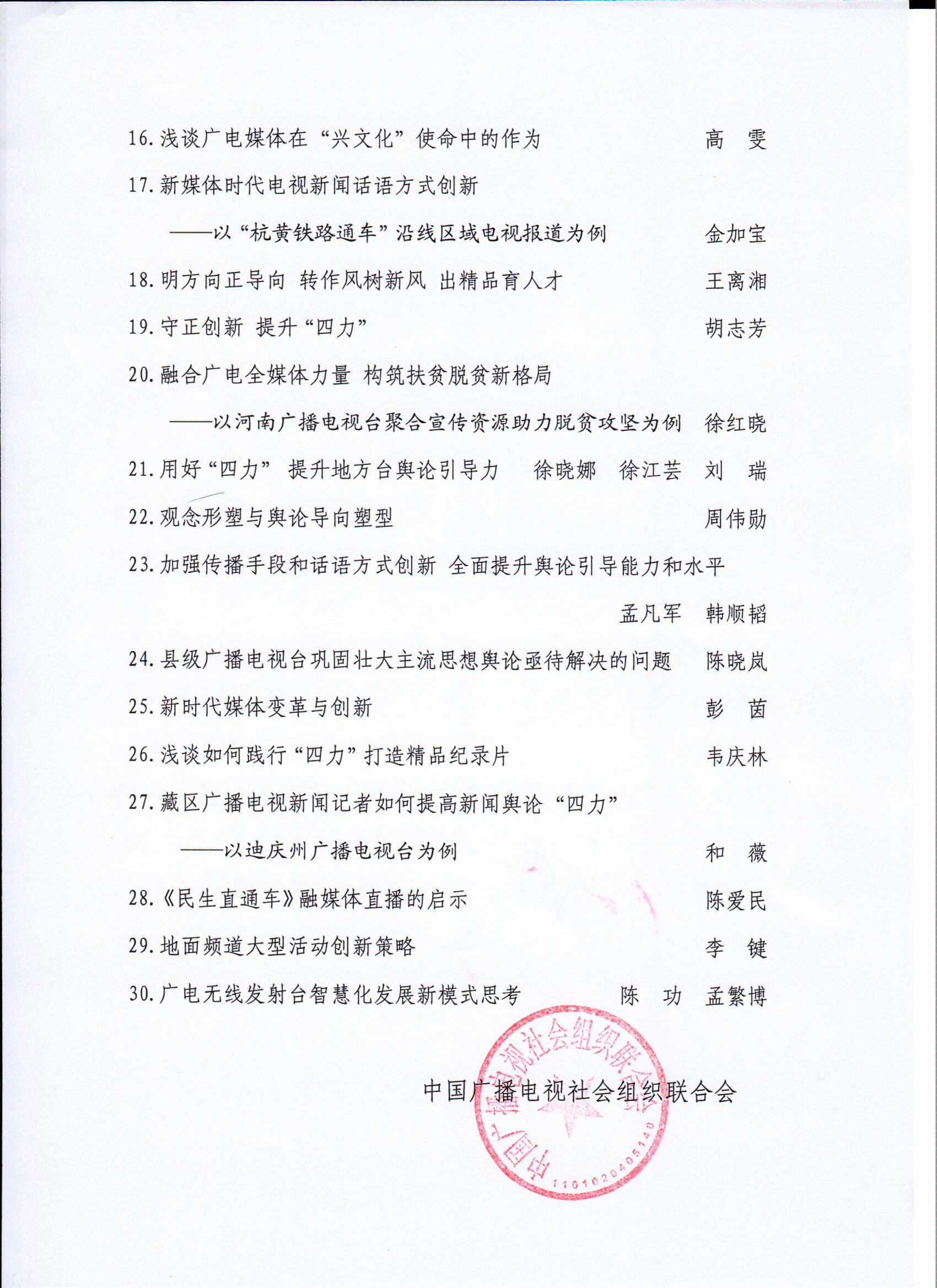 